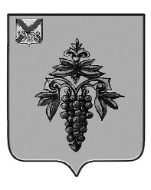 ДУМА ЧУГУЕВСКОГО МУНИЦИПАЛЬНОГО ОКРУГА Р Е Ш Е Н И ЕО внесении изменений решение Думы Чугуевского муниципального округа от 08 июля 2020 года № 58-НПА «Об утверждении «Порядка рассмотрения кандидатур на должность председателя Контрольно-счетного комитета Чугуевского муниципального округа»Принято Думой Чугуевского муниципального округа«01» декабря 2023 годаСтатья 1.1.1. Внести в решение Думы Чугуевского муниципального округа от 08 июля 2020 года № 58-НПА «Об утверждении «Порядка рассмотрения кандидатур на должность председателя Контрольно-счетного комитета Чугуевского муниципального округа» (в редакции решения от 05.11.2020 №110-НПА) (далее – Решение) изменение, изложив наименование Решения в следующей редакции: 	«Порядок рассмотрения кандидатур на должность председателя Контрольно-счетного комитета Чугуевского муниципального округа».1.2. Внести в Порядок рассмотрения кандидатур на должность председателя Контрольно-счетного комитета Чугуевского муниципального округа, утверждённый решением Думы Чугуевского муниципального округа от 08 июля 2020 года № 58-НПА «Об утверждении «Порядка рассмотрения кандидатур на должность председателя Контрольно-счетного комитета Чугуевского муниципального округа» (далее –Порядок) следующие изменения:1) в пункте 4 Порядка:- в абзаце пятом слово «поступления» заменить словом «поступлению»;- в абзаце девятом слово «законодательстве» заменить словом «законодательством»;2) подпункт четвертый пункта 6 Порядка изложить в следующей редакции:«4) прекращения гражданства Российской Федерации или наличия гражданства (подданства) иностранного государства либо вида на жительство или иного документа, подтверждающего право на постоянное проживание гражданина Российской Федерации на территории иностранного государства.».Статья 2.  Настоящее решение вступает в силу со дня его официального опубликования.«04» декабря 2023 года№ 538 – НПА Глава Чугуевского муниципального округа Р.Ю. Деменев